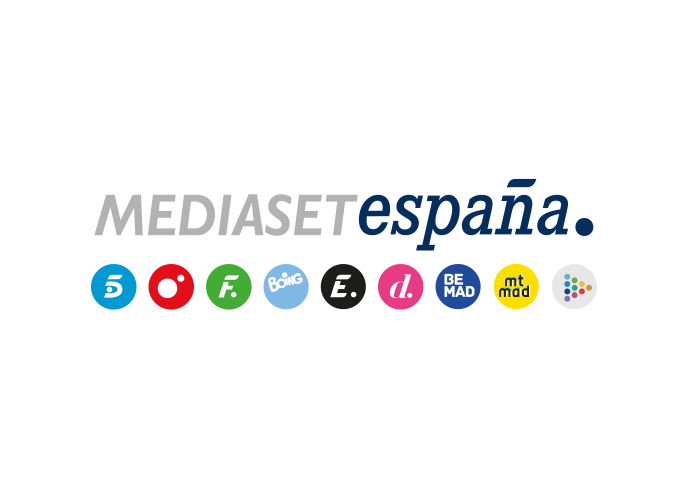 Madrid, 25 de noviembre de 2022Danna Ponce, última expulsada, hace balance de su paso por ‘Pesadilla en El Paraíso’Nueva entrega de ‘El Debate’, este domingo en Telecinco y Mitele PLUS.Danna Ponce, última expulsada de El Paraíso tras perder el duelo con Manuel González, visitará el plató de ‘Pesadilla en El Paraíso. El Debate’, en la nueva entrega que Carlos Sobera conducirá en Telecinco este domingo 27 de noviembre, a partir de las 22:00 horas, y que arrancará a las 21:30 horas con contenido exclusivo en Mitele PLUS. La exparticipante analizará su paso por el reality y se reencontrará con su novio, Xavi.El programa abordará también la última hora en Jimena de la Frontera, donde la convivencia y las labores en el campo continúan acentuando las diferencias entre algunos concursantes. Entre las imágenes que se emitirán destacan el nuevo enfrentamiento de Bea Retamal con Israel Arroyo, con Manuel González y Daniela Requena posicionados al lado del vidente; las críticas de Manuel a Danna tras la expulsión de la concursante, lo que provoca un nuevo revuelo en El Paraíso; y las nuevas críticas recibidas por Dani García por su labor como capataz.